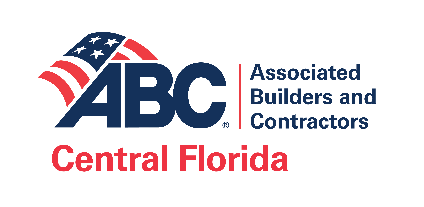 Board Service Commitment PledgeVision 2024Recognizing the important responsibility, I am undertaking in serving as a member of the Board of Directors of Central Florida Chapter Associated Builders and Contractors, Inc. (ABC CF) for 2024, I hereby pledge to carry out in a trustworthy and diligent manner all obligations in my role as a board member.MY ROLE:I acknowledge that my primary role as a board member is (1) to contribute to the defining of the organization’s mission and the fulfillment of that mission, and (2) to carry out the functions of the office of Board Member and/or Officer as stated in the bylaws of ABC Central Florida. I will work with my fellow board members to ensure there is adequate funding to achieve the goals set by the Board of Directors.My role as a board member will focus on the development of broad policies that govern the implementation of institutional plans and purposes. This role is separate and distinct from the role of the President and CEO, who determines the means of implementation and is responsible for the day-to-day management of the staff and the Association.MY COMMITMENT:I will exercise the duties and responsibilities of this office with integrity, collegiality, and care.I PLEDGE:Leadership I will attend a minimum of 8 out of 10 scheduled Board meetings. If unable to attend in person, I understand I may fulfill this commitment with my virtual attendance to a maximum of 2 of those meetings.*To come prepared to discuss the issues and business to be addressed at scheduled meetings, having read the agenda and all background material relevant to the topics at hand.To work with and respect the opinions of my peers who service this board, and to leave my personal prejudices out of all board discussions.To always act for the good of ABC Central Florida.To represent ABC Central Florida in a positive and supportive manner at all times and in all places.AdvocacyI will attend at least one ABC of Florida LegCon and one ABC of Florida Planning Conference within my three-year term.My company or I will annually contribute to the Central Florida Chapter ABC PAC.*My company or I will annually contribute to the Free Enterprise Alliance. *My company or I will annually contribute to the Trimmer Construction Education Fund.To encourage members of the ownership/management team in my company to contribute to National ABC PAC.*EngagementI will annually actively serve on a committee or secure active participation on a committee from other employees in my company.I will annually attend at least 2 out of 4 major Central Florida Chapter events, including the EIC Awards Banquet, the GC Connect, the Technology and Innovation Conference, and the Expo.To attend either the ABC National Convention or the ABC National Legislative Conference at least once during my three-year term.Mission SupportI will annually assist in recruiting 2 members with at least one being a contractor member.I will annually call or contact at least one “at risk” member and successfully retain them, if possible, to the best of my ability.I will annually participate in the VIP Sponsorship program or comparable sponsorship.I recognize that it is an important responsibility that I am undertaking in serving as a member of the Board of Directors of this organization. It requires a serious commitment to building a stronger ABC, a stronger chapter, and a stronger merit shop construction industry.I will exercise the duties and responsibilities of this office with integrity, respect, and care. I will always represent this Association in a positive and supportive manner, and in all places for the good of the organization and the construction industry._____________________________________			________________________Signature					        				Date____________________________________	Print Name*Accreditation requirements.